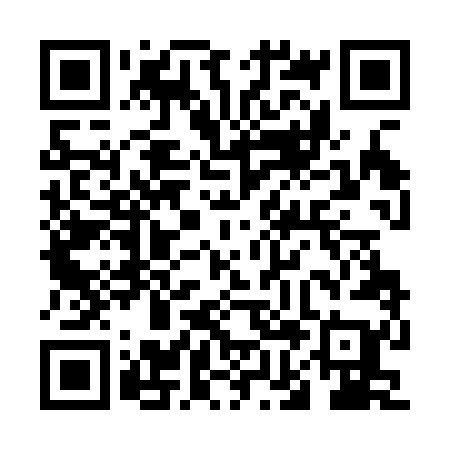 Ramadan times for Skawica, PolandMon 11 Mar 2024 - Wed 10 Apr 2024High Latitude Method: Angle Based RulePrayer Calculation Method: Muslim World LeagueAsar Calculation Method: HanafiPrayer times provided by https://www.salahtimes.comDateDayFajrSuhurSunriseDhuhrAsrIftarMaghribIsha11Mon4:164:166:0311:513:475:415:417:2212Tue4:144:146:0111:513:495:425:427:2313Wed4:114:115:5911:513:505:445:447:2514Thu4:094:095:5711:513:515:465:467:2715Fri4:074:075:5411:503:535:475:477:2916Sat4:044:045:5211:503:545:495:497:3017Sun4:024:025:5011:503:555:505:507:3218Mon4:004:005:4811:493:565:525:527:3419Tue3:573:575:4611:493:585:535:537:3620Wed3:553:555:4411:493:595:555:557:3721Thu3:523:525:4111:494:005:575:577:3922Fri3:503:505:3911:484:015:585:587:4123Sat3:473:475:3711:484:036:006:007:4324Sun3:453:455:3511:484:046:016:017:4525Mon3:423:425:3311:474:056:036:037:4726Tue3:403:405:3111:474:066:046:047:4827Wed3:373:375:2911:474:076:066:067:5028Thu3:353:355:2611:464:086:076:077:5229Fri3:323:325:2411:464:106:096:097:5430Sat3:303:305:2211:464:116:116:117:5631Sun4:274:276:2012:465:127:127:128:581Mon4:254:256:1812:455:137:147:149:002Tue4:224:226:1612:455:147:157:159:023Wed4:194:196:1412:455:157:177:179:044Thu4:174:176:1112:445:167:187:189:065Fri4:144:146:0912:445:177:207:209:086Sat4:114:116:0712:445:197:217:219:107Sun4:094:096:0512:445:207:237:239:128Mon4:064:066:0312:435:217:247:249:149Tue4:034:036:0112:435:227:267:269:1610Wed4:014:015:5912:435:237:287:289:18